Конкурсная работа олимпиады «Я – журналист»Жанр: публицистический рассказТема: Память как связующая нитьИстория одного магазинаИстория эта уходит далеко в прошлое…  Осень  пришла в деревню.  Разноцветные листья украшали лес, придавая ему необыкновенный наряд. Такая осень наступала и в селе Сарапулово (старое название Нижнего Чулыма Здвинского района Новосибирской области)  в 1907 года. Жил в этом селе купец по фамилии Абрамов. Однажды он решил осуществить торговлю и  построить свой магазин.После того, как завершилась работа по строительству, купец внимательно осмотрел домик:  выглядел дом строго, сделан из красного кирпича, полностью отделан серой штукатуркой, окна со ставнями имел  и довольно широкое крыльцо. Торговля приносила немалую прибыль, тем более в осеннее время года, когда  селяне собирали урожай.Купец Абрамов принимал его от сельских жителей и вывозил на продажу в город Каинск, где хорошо было развито торговое дело. Также ему можно было оставлять заявки, чтобы он привозил необходимые промышленные товары для села.После дня открытия кредитно-товарного магазина, каждую осень здесь был праздник. В этот период (с сентябрь по октябрь) снижались цены, и привозилось  много новых товаров. Односельчане с нетерпением ждали этого. Так все и продолжалось до 1917  года. Затем магазин закрылся, а купца Абрамова не стало, и никто уже и не помнит, что с ним произошло. Загадочный дом опустел.Казалось бы, на этом история заканчивается, магазин так и стоит, но случились другие события, которые связаны с историей нашей семьи.На дворе был октябрь 1919 года.  В селе Нижний Чулым гремела Гражданская война. В то время карательные  отряды  армии  Колчака приходили к власти в Сибири. Нижний Чулым являлся центром нахождения партизан. Местные жители боялись выходить на улицу из-за беспорядков, происходивших в селе. Партизаны  уходили и прятались в лесах села Светлое.Уже несколько недель шли непрерывные дожди. Ни детей, ни взрослых нельзя было встретить на улицах села. Белогвардейцы не щадили никого. Вдруг сквозь шум ветра и дождя жители села услышали винтовочные выстрелы.На  крыльце магазина купца Абрамова белые расстреляли трех  красных партизан, а остальных, попытавшихся сбежать, зарубили шашками. Убитых не разрешили хоронить и еще несколько суток держали для устрашения. Среди застреленных был и мой прапрадед – Дядюк Степан Иванович.На двери магазина осталось несколько мелких углублений-пробоин. Это единственная память о моем прапрадеде. Магазин давно не работает, но дыры от пуль на двери до сих пор можно разглядеть и потрогать, так как ее никто не менял. Мы часто приезжаем на это место, чтобы вспомнить о тех страшных событиях, почтить память о прапрадеде.В 1957 году в Нижнем Чулыме поставили  памятник «Героям – партизанам, погибшим за Советскую власть». На этом памятнике  фамилия моего прапрадеда и еще шести бойцов, убитых той страшной дождливой осенью 1919 года.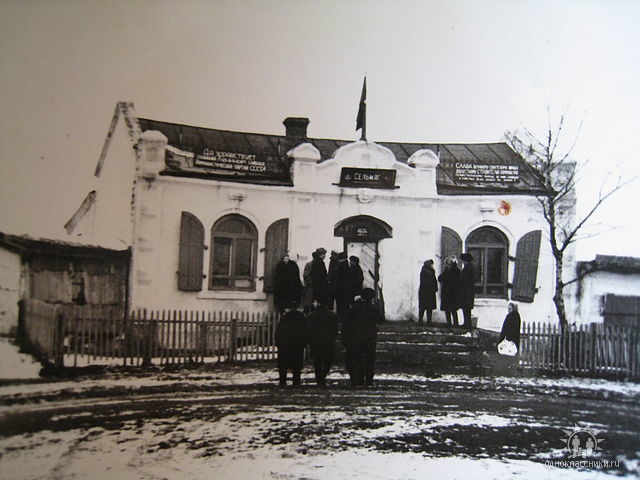 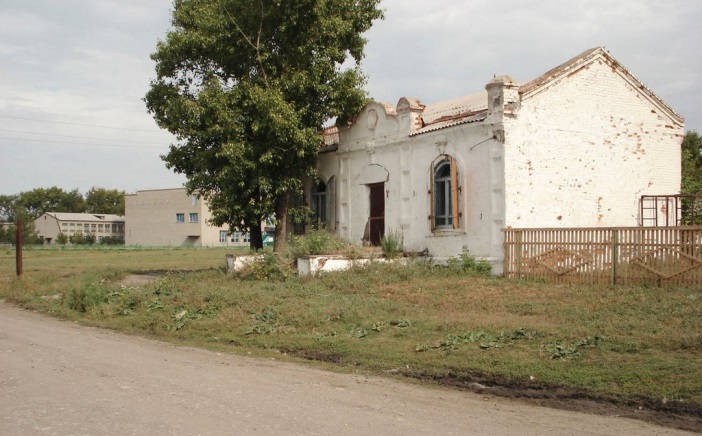 (на фото: торговая лавка купца Абрамова в начале XX  и XXI вв.)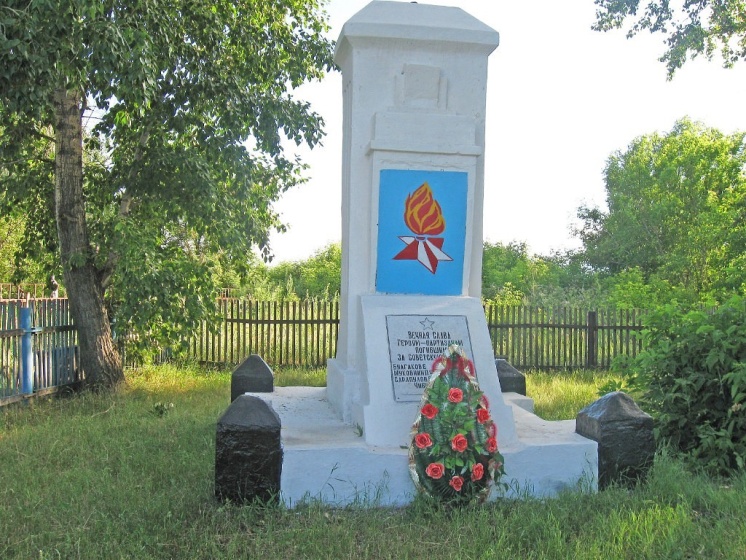 (памятник героям Гражданской войны)